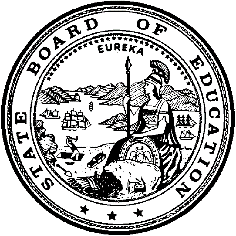 California Department of EducationExecutive OfficeSBE-006 (REV. 1/2018)Specific WaiverCalifornia State Board of Education 
May 2019 Agenda 
Item #W-13SubjectRequest by Tehama County Department of Education to waive Education Code Section 56362(c), allowing the caseloads of resource specialists to exceed the maximum caseload of 28 students by no more than four students (32 maximum).Waiver Number8-1-2019Type of ActionAction, ConsentSummary of the Issue(s)The Tehama County Department of Education (TCDE) requests to increase the caseload of Karen Reno, resource specialist assigned at Tehama eLearning Academy from the maximum allowed caseload of 28 students to 32 students.Authority for WaiverEducation Code (EC) Section 56101RecommendationApproval: NoApproval with conditions: YesDenial: NoThe California Department of Education (CDE) recommends approval with the following condition: the District must provide the resource specialist instructional aide time of at least five hours daily whenever the resource specialist’s caseload exceeds the statutory maximum caseload of 28 students by no more than 4 students (32 maximum), during the waiver's effective period, per California Code of Regulations Title 5 (5 CCR), Section 3100(d)(2).Summary of Key IssuesA resource specialist is a credentialed teacher providing instruction and services to children with individualized education programs (IEPs) that are assigned to general education teachers for the majority of the school day. Resource specialists coordinate special education services with general education programs as well as provide direct instruction and consultation for students with IEPs.The CDE, Special Education Division (SED), completes a thorough review of the components of the resource specialist program (RSP) caseload waiver submissions to develop waiver recommendations and conditions including, but not limited to, the following:Confirming the demographic information on the waiver submission is accurate.Contacting the resource teacher to confirm that the teacher agreed to the waiver, and the teacher information provided on the waiver submission is accurate.Contacting the union representative to confirm that the local educational agency (LEA) contacted the representative about the waiver.Reviewing the number of RSP caseload waivers submitted by the LEA over the last two school years to ensure the number of requests are reasonable based on the size of the LEA.Reviewing the SED compliance complaint database for any RSP caseload complaints filed against the LEA. If a complaint has been filed, the SED follows up on any determinations of noncompliance and corresponding corrective actions.If necessary, talking to the LEA administrator to gather additional information.Any relevant information obtained from this review is included in the description below.The Tehama County Department of Education (TCDE) requests to increase the caseload of Karen Reno, resource specialist at Tehama eLearning Academy. The CDE recommends approval with conditions. There have been no prior documented complaints registered with the CDE related to this school district exceeding the maximum RSP caseload of 28 students. The resource specialist agreed to the waiver, and is receiving more instructional aide time than is required with the waiver.Demographic Information: The TCDE has a student population of 244 and is located in a rural area in Tehama County.Summary of Previous State Board of Education Discussion and ActionPer EC Section 56101, the State Board of Education (SBE) is allowed to waive any provision of EC or regulation if the waiver is necessary or beneficial when implementing a student’s IEP. Title 5 CCR specifically allows the SBE to approve waivers for RSP caseloads to exceed the maximum caseload of 28 students by no more than 4 students. However, there are specific requirements in regulations which must be met for approval, and if requirements are not met, the waiver must be denied:(1) The requesting agency demonstrates to the satisfaction of the SBE: (a) that the excess resource specialist caseload results from extraordinary fiscal and/or programmatic conditions; and (b) that the extraordinary conditions have been resolved or will be resolved by the time the waiver expires.(2) The waiver stipulates that an affected resource specialist will have the assistance of an instructional aide at least five hours daily whenever that resource specialist's caseload exceeds the statutory maximum during the waiver's effective period.(3) The waiver confirms that the students served by an affected resource specialist will receive all of the services called for in their IEPs.(4) The waiver was agreed to by any affected resource specialist, and the bargaining unit, if any, to which the resource specialist belongs participated in the waiver's development.(5) The waiver demonstrates to the satisfaction of the SBE that the excess caseload can be reasonably managed by an affected resource specialist in particular relation to: (a) the resource specialist's student contact time and other assigned duties; and (b) the programmatic conditions faced by the resource specialist, including, but not limited to, student age level, age span, and the behavioral characteristics; number of curriculum levels taught at any one time or any given session; and intensity of student instructional needs. The SBE receives several waivers of this type each year, and approximately 90 percent are approved. Due to the nature of this type of waiver, RSP waivers are almost always retroactive.Fiscal Analysis (as appropriate)There is no statewide fiscal impact of waiver(s) approval.Attachment(s)Attachment 1: Summary Table (1 page)Attachment 2: Tehama County Department of Education Waiver 8-1-2019 
(2 pages). (Original waiver request is signed and on file in the Waiver Office.)Attachment 3: Resource Specialist Caseload Waiver Request, Administrator Supplemental Form (3 pages).Attachment 4: Resource Specialist Caseload Waiver Request, Teacher Supplemental Form (4 pages).Attachment 1: Summary TableCalifornia Education Code Section 56101Created by California Department of Education 
March 2019Attachment 2: Waiver 8-1-2019 Tehama County Department of EducationCalifornia Department of Education WAIVER SUBMISSION – SpecificCD Code: 5210520Waiver Number: 8-1-2019Active Year: 2019Date In: 1/9/2019 2:46:15 PMLocal Education Agency: Tehama County Department of EducationAddress: 1135 Lincoln St.Red Bluff, CA 96080Start: 1/8/2019End: 6/1/2019Waiver Renewal: YesPrevious Waiver Number: 2-5-2018Previous SBE Approval Date: 9/7/2018Waiver Topic: Special Education ProgramEd Code Title: Resource Teacher Caseload Ed Code Section: 56362 (c)Ed Code Authority: 56101 and 5 CCR Section 3100Ed Code or CCR to Waive: [No resource specialist shall have a caseload which exceeds 28 pupils]Outcome Rationale: School has experienced higher than anticipated enrollment of students with an IEP. Enrollment has been fluctuating and this makes it difficult to fully plan for the actual need.Student Population: 30City Type: RuralLocal Board Approval Date: 12/13/2018Audit Penalty Yes or No: NoCategorical Program Monitoring: NoSubmitted by: Ms. Michelle BarnardPosition: PrincipalE-mail: mbarnard@tehamaschools.orgTelephone: 530-527-0188 x413Bargaining Unit Date: 12-13-2018Name: California Teacher AssociationRepresentative: David TorgersrudTitle: PresidentPosition: SupportContact Number: 530-736-8761Waiver NumberSchool District, SchoolName of Teacher, Agrees to Excess Caseload?Over Statutory Caseload for More Than Two Years?Previous Aide Time (prior to increased caseload), Current Aide Time (with increased caseload)Period of RequestLocal Board Approval DateBargaining Unit, Representative, Consulted, Date, and Position8-1-2019Tehama County Department of Education, Tehama eLearning AcademyKaren RenoYesNoPrevious:18 hours per weekCurrent:30 hours per weekRequestedJanuary 8, 2019,to June 1, 2019Recommended January 8, 2019,to June 1, 201912/13/2018California Teacher Association, David Torgersrud,President 12/13/2018 Support